-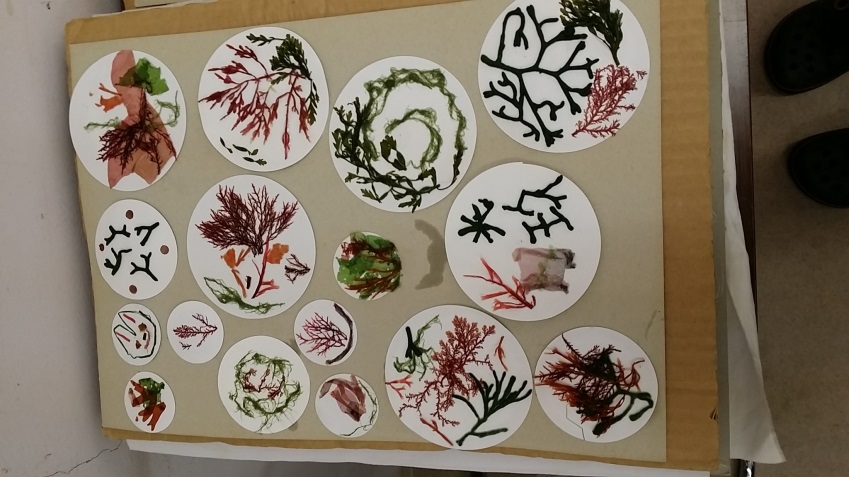 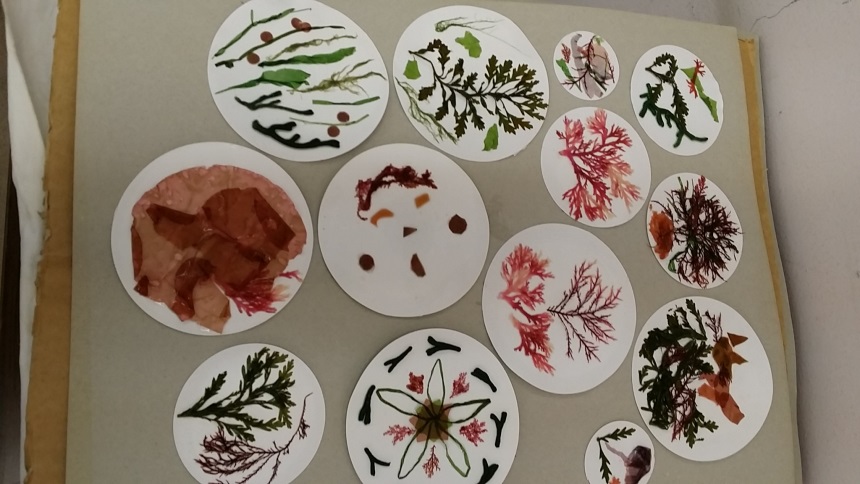 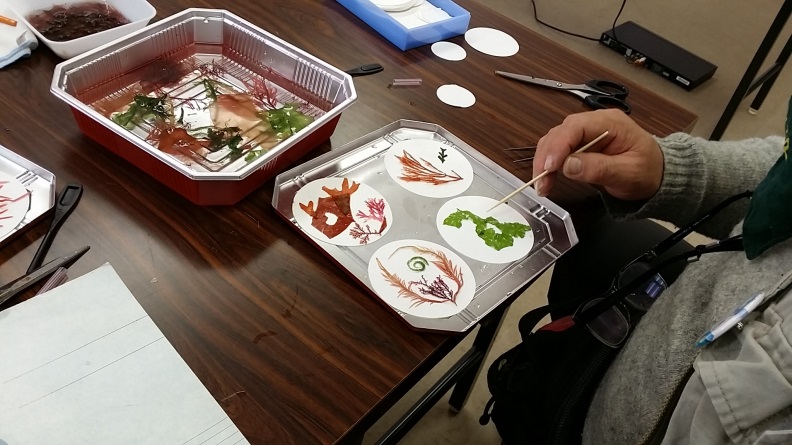 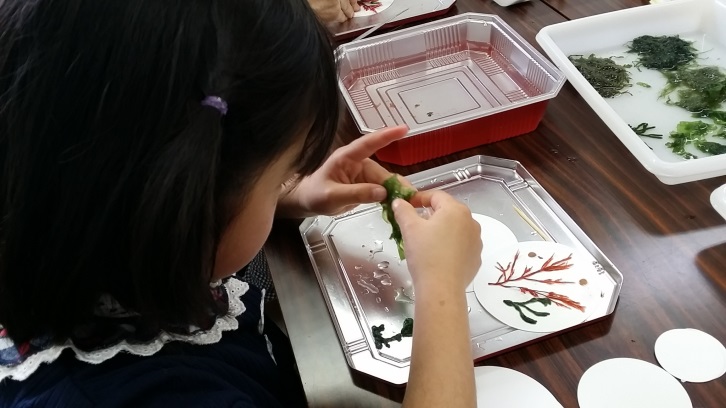 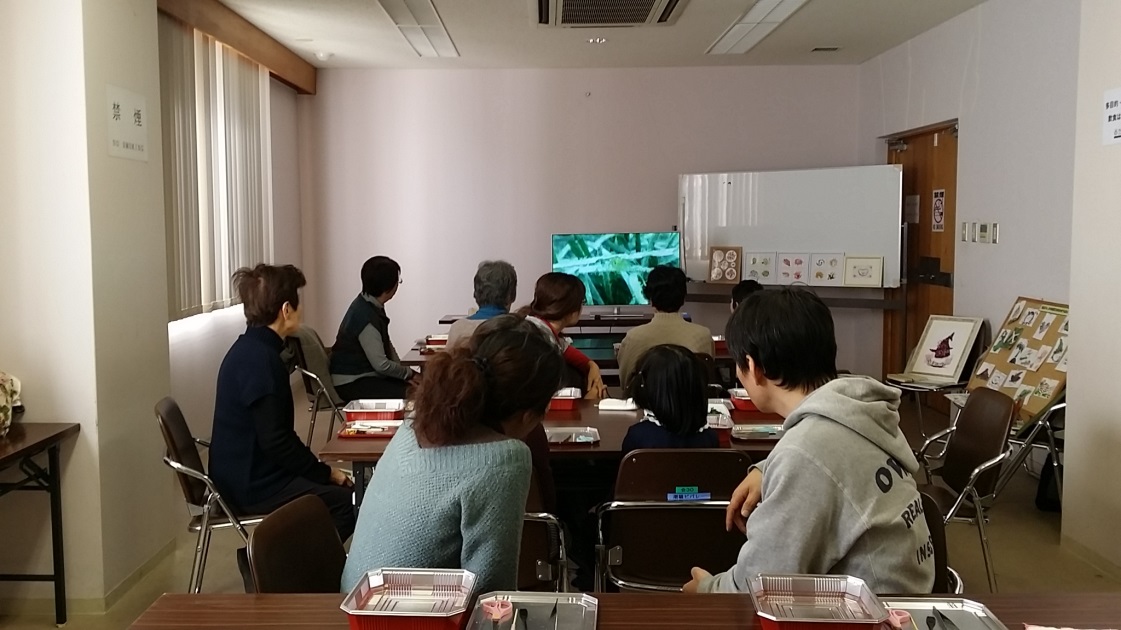 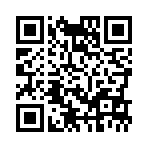 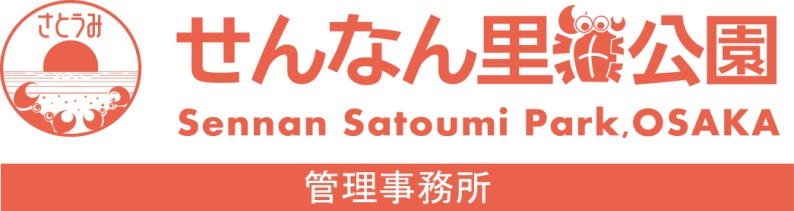 